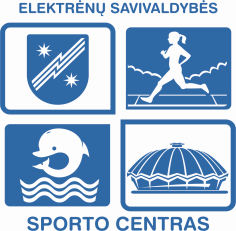 2017 M. RUGSĖJO MĖN. VEIKLOS PLANAS                        TVIRTINU								                                                      Sporto centro							                                                                   direktorius			Alfredas Antanas VainauskasEil. NrData /laikasPavadiniams AtsakingasDalyviai (gimimo metai)VietaKita informacijaRezultatas1.2017-09-01/03Marcinkevičiaus taurėD.Gerasimavičius6 dal (1998-2002 g.m.)Klaipėda2.2017-09-02Marijampolės pirmenybėsO. Manomaitis6 dal (2005-2007 g.m.)Marijampolė3.2017-09-03/06Rs feva whoiwhoD.Gerasimavičius18 dal (1998-2002 g.m.)Nida4.2017-09-07/10Lietuvos juanių buriavimo čempionatasD.Gerasimavičius18 dal (2000-2004 g.m.)Nida5.2017-09-08/10Talkšos regataO.Manomaitis12 dal (2001-2007 g.m.)Šiauliai6.2017-09-10XIV tarptautinis Vilniaus maratonasI.Ivoškienė, R.Voronkova17 dal (2005-2000 g.m.)Vilnius7.2017-09-16/17Poseidono taurė Rs feva III etapasD.Gerasimavičius20 dal (1998-2002 g.m.)Elektrėnai8.2017-09-17Varnutės ruduoI.Ivoškienė, R.Voronkova12 dal ( 2005, 2002 g.m.)Jonava9.2017-08-20Kauno metimų taurėR.Voronkova3 dal (1999,2005 g.m.)Kaunas10.2017-09-21/22Pabradės pirmenybėsI.Ivoškienė, R.Voronkova,A.Valatkevičius16 dal (jaunučiai, jauniai)Pabradė11.2017-09-22/24Lietuvos pirmenybėsO. Manomaitis12 dal (2001-2007 g.m.)Šiauliai12.2017-09-21/24Talinn sailing weekD.Gerasimavičius10 dal (1999-2006 g.m.)Talinas13.2017-09-26Smiltynės jachtklubo regataD.Gerasimavičius6 dal (1998-2002 g.m.)Smiltynė14.2017-09-23Tradicinės greitojo čiuožimo varžybos V. Rudzinskas6 dal (2013-2000 g.m.)Varėna15.2017-09-29/30Lietuvos maratono čempionatasI.Ivoškienė,R.Voronkova15 dal (2000-2006)Nida16.2017-09-30Bėgimas AnykščiuoseR.Voronkova10 dal (2004-2004 g.m.)Anykščiai17.2017-09-30Trakų regataO.Manomaitis12 dal (2001- 2007 g.m.)Trakai18.2017-09-29/10-1XXVII Tarptautinė regata „Rudens vėjas“D.Gerasimavičius6 dal (2000-2006 g.m.)Kaunas